Sveučilište u ZagrebuProf. dr. sc. Damir Boras, rektorPredmet: Prijedlog za Rektorovu nagradu u akad.god. 2015./2016. u kategoriji e) Nagrada za posebne natjecateljske uspjehe pojedinaca ili timovaRektor Sveučilišta u Zagrebu prof. dr. sc. Damir Boras predlaže žensku sveučilišnu košarkašku reprezentaciju za Rektorovu nagradu u kategoriji e) Nagrada za posebne natjecateljske uspjehe pojedinaca ili timova sa sljedećim obrazloženjem:Ženska sveučilišna reprezentacija u košarci iz Zagreba osvojila je 1. mjesto na 13. Europskom sveučilišnom prvenstvu u košarci koje je održano od 20. do 27. lipnja 2015. u Kopru u Sloveniji.Ženska sveučilišna reprezentacija u košarci igrala je u sljedećem sastavu: Sara Plavljanin (Filozofski fakultet), Marina Giljanović i Anja Škara (Geodetski fakultet),Antonija Jurić (Ekonomski fakultet), Inja Butina i Marina Lidija Kalebić (Kineziološki fakultet), Ana Karaga i Danijela Fuštin (Medicinski fakultet), ZrinkaSpretnjak(Pravni fakultet), Anja Majstorović (Učiteljski fakultet), Marijana Mamić (Agronomski fakultet). Stručni stožer: trener Gjuro Simon, pomoćni trener Zvonimir Osičan,                         izbornik Jure Vulić, viši predavač (Prirodoslovno-matematički fakultet)  U konkurenciji studentica sudjelovalo je 12 sveučilišta raspoređenih u četiri skupine. U svakoj skupini bile su po tri ekipe.Nastupila su sljedeća sveučilišta: University of Aveiro (Portugal), University of Bochum (Germany), University "1 Decembrie 1918" ALBA IULIA (Romania), University of Istanbul Aydin (Turkey), University of Ljubljana (Slovenia), University for Physical Education (Hungary), University of Surgut State  (Russia), University of Strasbourg (France), University of Trieste (Italy), University of Vienna (Austria),University of Warsaw (Poland) i Sveučilište u Zagrebu (Hrvatska).U skupinama su sva sveučilišta igrala međusobno. Sveučilište u Zagrebu je igralo u skupini D sa Sveučilištem u Varšavi (POL) i Sveučilištem "1 Decembrie 1918" ALBA IULIA (ROM).Iz skupine D plasirali su se u četvrtfinale Sveučilište u Varšavi i Sveučilište u Zagrebu.  Rezultati skupine D:      - Sveučilište  "1 Decembrie 1918" ALBA IULIA (ROM) – Sveučilište Waršava(POL) 47:72      - Sveučilište Zagreb (CRO)  -  Sveučilište  "1 Decembrie 1918" ALBA IULIA (ROM) 77:56      - Sveučilište Waršava(POL)  -  Sveučilište Zagreb (CRO)    76:83                                         U četvrtfinalu su igrali: -     Sveučilište Ljubljana (SLO) -  Sveučilište Bochum (GER) - 78:57Sveučilište Surgut State  (RUS) - Sveučilište Waršava(POL)-42:58Sveučilište Strasbourg (FRA) - Sveučilište Vienna (AUT) - 52:37Sveučilište Zagreb (CRO) - Sveučilište Istanbul Aydin (TUR)-84:63U polufinalu su igrali:   Sveučilište Ljubljana (SLO) - Sveučilište Waršava (POL)  - 53:77Sveučilište Strasbourg (FRA) - Sveučilište Zagreb (CRO)  -  49:64U finalu su igrali :         Sveučilište Waršava (POL) - Sveučilište Zagreb (CRO)  - 48:57Za 3. mjesto igrali su:    Sveučilište Ljubljana (SLO) - Sveučilište Strasbourg (FRA) - 62:66Osvajači medalja :       1.  Sveučilište Zagreb (CRO)  2. Sveučilište u Varšavi (POL)    3. Sveučilište u Strasbourgu (FRA)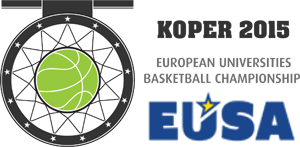 Group stage results womenGroup AGamesGroup BGamesGroup CGamesGroup DGamesMEDALLISTS  WOMEN
1. University of Zagreb (CRO)2. University of Warsaw (POL)
3. University of Strasbourg (FRA)Final standings - WOMEN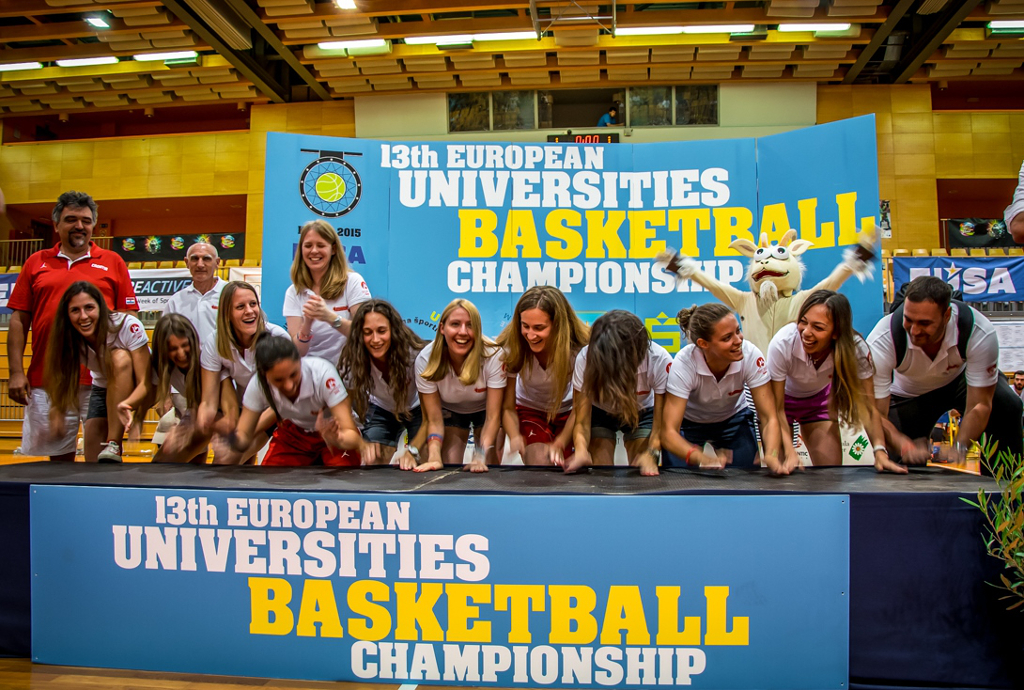 In women finals, the title of the champion went to the University of Zagreb (CRO), winning the University of Warsaw (POL) in the finals.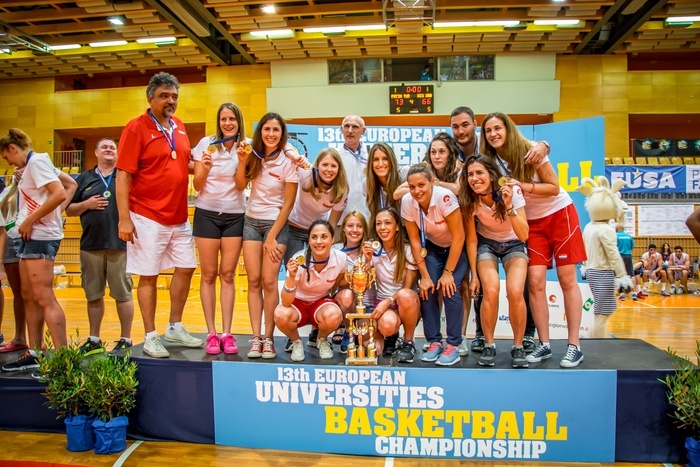 Std.TeamPointsPts. diff.1A1 - University of Ljubljana (SLO)4+582A3 - University of Vienna (AUT)2-273A2 - University of Aveiro (POR)0-31GameTeamsScore3A3 - University of Vienna (AUT) vs A1 - University of Ljubljana (SLO)55:857A2 - University of Aveiro (POR) vs A3 - University of Vienna (AUT)59:6211A1 - University of Ljubljana (SLO) vs A2 - University of Aveiro (POR)68:40Std.TeamPointsPts. diff.1B2 - University of Strasbourg (FRA)4+372B1 - University of Bochum (GER)2-63B3 - University of Trieste (ITA)0-31GameTeamsScore4B3 - University of Trieste (ITA) vs B1 - University of Bochum (GER)67:738B2 - University of Strasbourg (FRA) vs B3 - University of Trieste (ITA)61:3612B1 - University of Bochum (GER) vs B2 - University of Strasbourg (FRAStd.TeamPointsPts. diff.1C1 - Surgut State University (RUS)4+602C2 - Istanbul Aydin University (TUR)2-193C3 - University of Physical Education (HUN)0-41GameTeamsScore1C3 - University of Physical Education (HUN) vs C1 - Surgut State University (RUS)55:855C2 - Istanbul Aydin University (TUR) vs C3 - University of Physical Education (HUN)70:599C1 - Surgut State University (RUS) vs C2 - Istanbul Aydin University (TUR)72:42Std.TeamPointsPts. diff.1D2 - University of Zagreb (CRO)4+282D1 - University of Warsaw (POL)2+183D3 - University "1 Decembrie 1918" ALBA IULIA (ROM)0-46GameTeamsScore2D3 - University "1 Decembrie 1918" ALBA IULIA (ROM) vs D1 - University of Warsaw (POL)47:726D2 - University of Zagreb (CRO) vs D3 - University "1 Decembrie 1918" ALBA IULIA (ROM)77:5615D1 - University of Warsaw (POL) vs D2 - University of Zagreb (CRO)76:83WINNERLOSERWOMEN 1st to 8th PlaceWOMEN 1st to 8th PlaceWOMEN 1st to 8th PlaceWOMEN 1st to 8th PlaceWOMEN 1st to 8th PlaceWOMEN 1st to 8th PlaceQUARTERFINALSSEMIFINALSFINALS(19) 1A - University of Ljubljana (SLO) - 78(19) 2B - University of Bochum (GER) - 57(23) L19 - University of Bochum (GER) - 51(25) W19 - University of Ljubljana (SLO) - 53(23) L21 - Surgut State University (RUS) 85(25) W21 - University of Warsaw (POL) - 77(21) 1C - Surgut State University (RUS) - 425th Place(21) 2D - University of Warsaw (POL) - 58(28) W23 - Surgut State University (RUS) - 70(30) W25 - University of Warsaw (POL) - 48(28) W24 - University of Vienna (AUT) - 60(30) W26 - University of Zagreb (CRO) - 57(20) 1B - University of Strasbourg (FRA) - 52(20) 2A - University of Vienna (AUT) - 37(24) L20 - University of Vienna (AUT) - 77(26) W20 - University of Strasbourg (FRA) - 497th Place(24) L22 - Istanbul Aydin University (TUR) - 56(26) W22 - University of Zagreb (CRO) - 643rd Place(27) L23 - University of Bochum (GER) - 89(22) 1D - University of Zagreb (CRO) - 84(29) L25 - University of Ljubljana (SLO) - 62(27) L24 - Istanbul Aydin University (TUR) - 71(22) 2C - Istanbul Aydin University (TUR) - 63(29) L26 - University of Strasbourg (FRA) - 66PlaceUniversity1stUniversity of Zagreb (CRO)2ndUniversity of Warsaw (POL)3rdUniversity of Strasbourg (FRA)4thUniversity of Ljubljana (SLO)5thSurgut State University (RUS)6thUniversity of Vienna (AUT)7thUniversity of Bochum (GER) 8thIstanbul Aydin University (TUR)9thUniversity of Physical Education (HUN)10thUniversity "1 Decembrie 1918" ALBA IULIA (ROM)11thUniversity of Trieste (ITA)12thUniversity of Aveiro (POR)